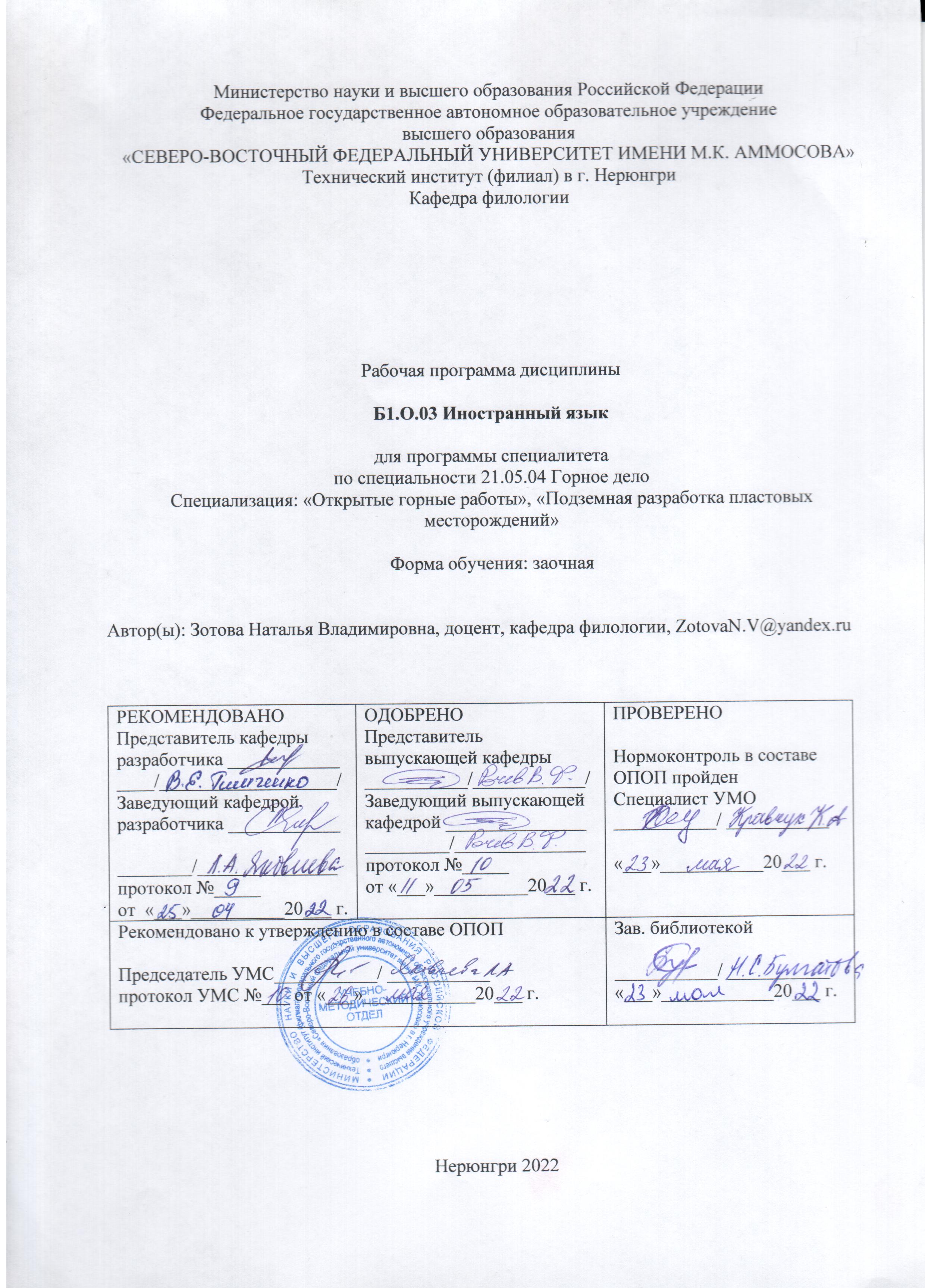 1. АННОТАЦИЯк рабочей программе дисциплиныБ1.О.03 Иностранный языкТрудоемкость 9 з.е.1.1. Цель освоения и краткое содержание дисциплиныЦель освоения: сформировать устойчивые фонетические навыки и навыки функционального применения грамматического материала на иностранном языке; овладеть различными видами речевой деятельности; научиться пользоваться научной, справочной, методической литературой на иностранном языке и переводить тексты с иностранного языка на родной и с родного языка на изучаемый иностранный язык, а также редактировать данные тексты; получить представление о реферировании и аннотировании на иностранном языке.Краткое содержание дисциплины: Основной курс (Части речи. Члены предложения), About myself (Count/Uncount N., Possessive Case, Articles), My higher education (To be. To have. There is/are), The main Russian industrial cities (Degrees of comparison. Adverbs), Extractive industry of different countries  (Word order. Imperative mood. Tense markers), Famous mining enterprises (Types of questions. Word formation), Travelling (Present, Past, Future Tense), Holiday making (Passive Voice), Shopping (Numbers. Figures. Weights and measures), Meals (Modal Verbs), Mining and  environment protection (Participle I, II. Gerund. Conditional Sentences), Business English (Verb +preposition).1.2. Перечень планируемых результатов обучения по дисциплине, соотнесенных с планируемыми результатами освоения образовательной программы1.3. Место дисциплины в структуре образовательной программы1.4. Язык преподавания: английский.2. Объем дисциплиныв зачетных единицах с указанием количества академических часов, выделенных на контактную работу обучающихся с преподавателем (по видам учебных занятий) и на самостоятельную работу обучающихсяВыписка из учебного плана (гр.З-С-ГД-22(6,5)):1 семестр2 семестр3 семестр3. Содержание дисциплины, структурированное по темам с указанием отведенного на них количества академических часов и видов учебных занятий3.1. Распределение часов по темам и видам учебных занятий1 семестр2 семестр3 семестр3.2. Содержание тем программы дисциплины1 семестрТема 1. Основной курс. Части речи. Члены предложения. About myself. Count/Uncount N., Possessive Case, Articles.Звуковой строй языка, звуковые сочетания, их произношение, исключения из правил чтения, части речи в английском языке, особенности упортебеления в конструкциях различных предложений, деление предложения на члены. Изучение конструкций для посторения монологического высказывания о себе, диалога. Правила упортебеления исчисляемых и неисчисляемых существительных. Употребление сущестивтельных и местоимений в притяжательном падеже. Правила упортебеления определенного и неопределенного артиклей.Тема 2. My higher education. To be. To have. There is/are.Изучение страноведческого материала, лексики и конструкций для построения монологических высказываний для обоснования выбора будущей профессии, особенностях высшего образования и студенческой жизни. Формы и особенности употребления глаголов «быть», «иметь». Употребеление указательного оборота «thereis/are».Тема 3. The main Russian industrial cities. Degrees of comparison. Adverbs.Изучение страноведческого материала, лексики и конструкций для построения монологических высказываний для описания городов, краткой характеристики их социально-экономических условий. Способы образования сравнительной и превосходной степеней прилагательных. Правила образования и употребления наречий в английском языке.2 семестрТема 4. Extractive industry in different countries. Word order. Imperative mood. Tense markers.Изучение страноведческого материала, лексики и конструкций для построения письменного монологического высказывания об одной из стран, в которых развита добывающая промышленность. Особенности организации порядка слов в английском предложении для создания эмотивного или стилистического оттенка. Повелительное наклонение. Вспомогательные слова для обозначения времени в английском языке.Тема 5. Famous mining enterprises. Types of questions. Word formation.Изучение лексики и конструкций для построения монологического и диалогического высказываний об известных крупных горнодобывающих компаниях. Типы вопросов в английском языке. Способы словообразования в английском языке.Тема 6. Travelling. Present, Past, Future Tense.Изучение лексики и конструкций для построения диалогических высказываний для покупки билетов, посадки на самолет, бронирования гостиницы и др. Образование видо-временных форм и случаи их употребления в английском языке.Тема 7. Holiday making. Passive Voice.Изучение страноведческого материала, лексики и конструкций для построения монологического и диалогического высказываний о традициях и профессиональных праздниках в России, США, Великобретании. Образование и употребление пассивного залога в английском языке.3 семестрТема 9. Shopping. Numbers. Figures. Weights and measures.Изучение лексики и конструкций для построения диалогического высказывания для общения в магазинах, заказа товаров по телефону и в Интернет-магазинах. Числительные в английском языке. Чтение номеров телефонов, банковских карт, календарных дат, составление и чтение  арифметических примеров. Веса и меры в английском языке.Тема 10. Meals. ModalVerbs.Изучение лексики и конструкций для построения диалогического высказывания для осуществления заказа в кафе и ресторане, заказа еды по телефону. Презентация и монологическое высказывание о рецепте любимого блюда. Модальные глаголы, правила их употребления.Тема 11. Mining and environment protection. Participle I, II. Gerund. ConditionalSentences.Изучение лексики и конструкций для построения монологического высказывания о проблемах промышленных отходов, мероприятиях по сохранению экологии и защите окружающей среды. Образование и правила употребления причастия настоящего и прошедшего времени. Герундий и отглагольное существительное. Образование и правила использования условных предложений 0-4 типа.Тема 12. Business English. Verb +preposition.Изучение лексики и конструкций для составления делового письма, заполнения договора. Использование конструкции «глагол + предлог».3.3. Формы и методы проведения занятий, применяемые учебные технологииВ процессе преподавания дисциплины используются традиционные технологии наряду с активными и интерактивными технологиями.Учебные технологии, используемые в образовательном процессеПри проблемном обучении под руководством преподавателя формулируется проблемный вопрос, создаются проблемные ситуации,в результате чего активизируется самостоятельная деятельность студентов,происходит овладение профессиональными компетенциями (темы: The main Russian industrial cities. My higher education. Extractive industry in different countries (география, экономика, промышленность).Дискуссионные методы могут быть реализованы в виде диалога участников или групп участников, групповой дискуссии, анализа конкретной ситуации или других (тема «Mining and environment protection»).При проблемном обучениипод руководством преподавателя формулируется проблемный вопрос, создаются проблемные ситуации,в результате чего активизируется самостоятельная деятельность студентов,происходит овладение профессиональными компетенциями (тема «The main Russian industrial cities» (география, экономика).Дискуссионные методы могут быть реализованы в виде диалога участников или групп участников, сократовской беседы, групповой дискуссии, анализа конкретной ситуации или других (тема «Extractive industry in different countries»).4. Перечень учебно-методического обеспечения для самостоятельной работыобучающихся по дисциплинеСодержаниеСРС1 семестр2 семестр3 семестрРабота на практическом занятииВ период освоения дисциплины студенты посещают практические занятия, самостоятельно изучают дополнительный теоретический материал к практическим занятиям. Критериями оценки работы на практических занятиях является: владение теоретическими положениями по теме, выполнение практических заданий. Самостоятельная работа студентов включает проработку обязательной и дополнительной учебной литературы в соответствии с планом занятия; выполнение практических работ.Основной формой проверки СРС является устный фронтальный опрос на практическом занятии, написание лексико-грамматических тестов, оценка устных выступлений по заданным темам, проверка письменных работ.Критериями для оценки результатов внеаудиторной самостоятельной работы студента являются: уровень освоения учебного материала; умение использовать теоретические знания при выполнении практических задач; сформированностьобщеучебных умений; обоснованность и четкость изложения ответов, выступлений.Максимальный балл, который студент может набрать на практическом занятии, - 13 баллов в 1 семестре, 14 баллов – во 2 семестре, 7 баллов – в 3 семестре.Лексико-грамматический тестЛексико-грамматический тест поверяет знание студентов по изученному разделу. Может представлять собой задания на множественный выбор, либо задания со свободным ответом.Образец задания лксико-грамматического теста1. Переведите на русский язык следующие сочетания существительныхa spring day, a month's holiday, students' life, the rocket industry, the phylosophy department, a college professor, cow 's milk, an iron bridge.2. Поставьтесловавнужномпорядке1. go / they / home / after / dinner -2. give / the present / tomorrow / I / them / will -3. her / met / last night / at / she / the airport -3. Заполните пропуски там, где это необходимо1. I gave __ Vasya the letter.2. I will explain this rule __ you.3. They sent the invitation cards __ all their friends.Критерии оценки лексико-грамматического теста:1 семестр16 баллов выставляется за грамотно написанную работу, в которой отсутствуют фактические и орфографические ошибки. 15-14 баллов - за работу, в которой допущена 1-2 фактические ошибки. 13-11 баллов – за работу, в которой допущены 3-5 ошибок. 10-9 баллов – за работу с 6-7 ошибками. 8 баллов – за работу с  8-9 ошибками. Работа, выполненная более чем с 10 ошибками, не оценивается.2 семестр9 баллов выставляется за грамотно написанную работу, в которой отсутствуют фактические и орфографические ошибки. 8 баллов - за работу, в которой допущена 1-2 фактические ошибки. 7 баллов – за работу, в которой допущены 3-5 ошибок. 6 баллов – за работу с 6-7 ошибками. 5 баллов – за работу с  8-9 ошибками. Работа, выполненная более чем с 10 ошибками, не оценивается.Комплект заданий для контрольной работы:Требования к выполнению контрольной работы: правильность выполнения предложенных заданий, полнота выполнения, соответствие теме, соответствие работы правилам оформления, предъявляемых к работам такого вида, орфографическая, стилистическая и синтаксическая правильность. За несоблюдение правил количество баллов снижается.1. UsePresentPerfectContinuous.1. All these days he _________ (talk) about his new plan.2. Here is Mrs. Brown who we ____________ (speak) about for a long time.3. You ___________ (watch) TV too long.4. He ___________ (sit) here all the time.2. Transform sentences using Model below.    Model: Have you been staying here long? (for a month)1. I have been staying here for a month.2. Has he been talking about his plan long? (all these days)3. Have children been swimming long? (for half an hour)4. Has it been raining long? (for a week)5. Have you been translating the article long? (for three hours)3. Use short answers “So” или “Neither”.1. Wereallyenjoyedthefilm. - … did I. (Нам очень понравился фильм. – И мне тоже.)2. I haven’tseenherforages. - … have I. (Я не видела ее целую вечность. – И я тоже.)3. I don’t like our Biology teacher. - … do we. (Мне не нравится наш учитель биологии. – И нам тоже.)4. Mysistercan’tdrive. - … can I. (Моя сестра не умеет водить машину. – И я тоже.)5. He lives in the centre of Paris. - … does she. (Он живет в центре Парижа. – И она тоже.)6. I have been waiting for them. - … has he. (Я жду их. – И он тоже.)7. Motherwillsendhim a birthdaycard. - … will I. (Мама отправит ему открытку ко Дню рождения. – И я тоже.)8. I amsonervoustoday. - … am I. (Я так нервничаю сегодня. – И я тоже.)9. Helen isn’t fat at all. - … is he. (Хелен совсем не полная. – И он тоже.)10. Teddidn’teathisfish. - … did I. (Тэд не съел свою рыбу. – И я тоже.)4. Translate into Russian using Complex Subject construction. 1. Не is said to know all about it.2. He was said to have known the whole truth about it.3. Juri Gagarin is known to be the first man in the world to travel into space on the 12th of April, 1961.4. He is supposed to be a very good film actor.5. He is believed to be innocent of the crime.6. Innocent people were announced to have been murdered by terrorists.7. The terrorist was announced to have been killed by his own bomb.8. The exhibition of 19th century French painting is expected to open by the end of next week.9. Monet’s painting is reported to be on exhibition until the end of the month.10. The President of Russia was reported to speak to the nation on television tonight.11. The American astronaut Neil Armstrong is known to be the first man to walk on the moon.12. He was said to be one of the most promising nuclear physicists.13. He is said to be a good translator.14. Roberta was known to be an honest and hard-working girl.15. Clyde was expected to arrive at the weekend.5. Make new words (professions) using the suffixes (-er, -r, -ian, -ist, -man). Translate the words. Example: police (полиция) – policeman (полицейский)    music (музыка)                             science (наука)    journal (журнал)                           art (искусство)    post (почта)                                    sports (спорт)      drive (водить машину)                manage (управляться)reception (встреча)                       photograph (фотография)electric (электрический)              interpret (переводить)politics (политика)                        build (строить)6. Fill in the gaps using suffixes below. Существительные: -ness, -ion, -ation, -ment, -ance, -itionПрилагательные: -al, -y, -ly, -ful, -ous, -tificПрилагательное                                         Существительное1.         lucky (удачный)                                             luck (удача)2.         ……                                                               happiness (счастье)3.         wonderful (чудесный)                                     ……4.         ……                                                               speed (скорость)5.         greedy (жадный)                                            ……6.         ……                                                               friend (друг)7.         ……                                                               danger (опасность)8.         traditional (традиционный)                              ……9.         ……                                                               science (наука)10.       ill (больной)                                                  ……11.       ……                                                               truth (правда)12.       ……                                                               profession (профессия)13.       ……                                                               business (бизнес)14.       healthy (здоровый)                                         ……15.       ……                                                               wealth (богатство)7. Use correct form of the verb in The Future Continuous Tense.1. This time next Monday, I _______ in a huge office in New York. (work)2. This time on Tuesday, Mary ___________ on a beach in Italy. (sunbathe)3. Don’t make noise after midnight – I ________ soundly, I hope. (sleep)4. Jackeline _______ to Kenya tomorrow at this time. (fly)5. Students _______ copies while he _________the report. (make/ finish)6. I_______ in my study library at 6pm tomorrow. (work).7. This time next year we ________ the Pacific Ocean. (cross)8. I _________ the dinner table while my mother__________  the meat. (lay / prepare)9. You’ll recognize Molly! She _________ a pink hat. (wear)10. From 7 till 12 I __________ classes. (have)11. ________you ______ your bike this evening? (use)12. My auntie and uncle __________ with us this weekend. (stay)13. I ________ television from ten pm to midnight. (to watch)14. This time on Friday I ______ on the beach. (to lie)15. What ______you _______ tomorrow evening? (to do)16. _______you __________ late tomorrow night? (to work)17. Don’t ring Greg up at 10am. He_______  his music lesson. (have)18. The boys of our team ________ football tomorrow morning. (play)19. It ________ probably __________ when we arrive in Kongo. (rain)20. It is mid-autumn, the leaves ___________ soon . (fall)8. Use correct form of the verb in The Future Perfect Tense.1. I ________ a Londoner for five and a half years by next September. (be)2. By Tuesday Jill ________ these novels by O’Henry. (finish)3. Next year is Fred and Kate’s 10th wedding anniversary. They _________ happily married for ten years. (be)4. Molly thinks the film _________ by the time she gets to Fred’s. (to start)5. They _________ the plans by then. (to finish)6. Before his holiday Tom _______ all his money. (to spend)7. The train _________ by the time the couple get to the station. (to leave)8. I __________ dinner by then. (cook)9. I _______my chemistry homework before Jillian comes home. (finish)10. Fernando __________ his operation by August and should be much fitter. (have)11. Before Lisa arrives, I _________ dinner. (finish)12. Johnny ___________ this document by 7pm o’clock this afternoon. (translate)13. Helen _______ this awesome doll by her daughter’s birthday. (make)14. Steven ________ his lesson by tomorrow. (not/learn)15. This test is so arduous, that I _________ it in a day’s time. (not/complete)16. You __________ over half a thousand words when you finish this English book (learn).17. The commission _________ to a definite decision in a month. (come)18. I won’t see Molly on the 1st of August since I _________ to the South by that time. (go).9. Read and translate the text. COAL AND ITS CLASSIFICATION	Coal is the product of vegetable matter that has been formed by the action of decay, weathering, the effects of pressure, temperature and time millions of years ago. Although coal is not a true mineral, its formation processes are similar to those of sedimentary rocks. Structurally coal beds are geological strata characterized by the same irregularities in thickness, uniformity and continuity as other strata of sedimentary origin. Coal beds may consist of essentially uniform continuous strata or like other sedimentary deposits may be made up of different bands or benches of varying thickness. Thus, in Fig. 3 one can see a seam limited by two more or less parallel planes, a shape which is typical of sedimentary rocks. The benches may be separated by thin layers of clay, shale, pyrite or other mineral matter, commonly called partings (Fig. 4). Like other sedimentary rocks coal beds may be structurally disturbed by folding and faulting.According to the amount of carbon coals are classified into: brown coals, bituminous coals and anthracite. Brown coals are in their turn subdivided into lignite and common brown coal. Although carbon is the most important element in coal, as many as 72 elements have been found in some coal deposits, including lithium, chromium, cobalt, copper, nickel, tungsten and others. Lignite is intermediate in properties between peat and bituminous coal, containing when dry about 60 to 75 per cent of carbon and a variable proportion of ash. Lignite is a low-rank brown-to-black coal containing 30 to 40 per cent of moisture. Developing heat it gives from 2,500 to 4,500 calories. It is easily inflammable but burns with a smoky flame. Lignite is liable to spontaneous combustion. It has been estimated that about 50 per cent of the world's total coal reserves are Iignitic. Brown coal is harder than lignite, containing from 60 to 65 per cent of carbon and developing greater heat than lignite (4,000-7,000 calories). It is very combustible and gives a brown powder. Bituminous coal is the most abundant variety, varying from medium to high rank. It is a soft, black, usually banded coal. It gives a black powder and contains 75 to 90 per cent of carbon. It weathers only slightly and may be kept in open piles with little danger of spontaneous combustion if properly stored. Medium-to-low volatile bituminous coals may be of coking quality. Coal is used intensively in blast furnaces for smelting iron ore. There are non-coking varieties of coal. As for the thickness, the beds of this kind of coal are not very thick (1-1.5 metres). The great quantities of bituminous coal are found in the former USSR. Anthracite or "hard" coal has a brilliant lustre containing more than 90 per cent of carbon and low percentage of volatile matter. It is used primarily as a domestic fuel, although it can sometimes be blended with bituminous grades of coal to produce a mixture with improved coking qualities. The largest beds of anthracite are found in the former USSR, the USA and Great Britain. Coal is still of great importance for the development of modern industry. It may be used for domestic and industrial purposes. Being the main source of coke, coal is widely used in the iron and steel industry. Lignite, for example either in the raw state or in briquetted form, is a source of industrial carbon and industrial gases. There is a strong tendency now for increased research into new technologies to utilize coal. No doubt, coal will be used as a raw material for the chemical industry and petrochemical processes. All these processes involve coal conversion which include gasification designed to produce synthesis gas from coal as the basis for hydrogen manufacture, liquefaction (разжижение) for making liquid fuel from coal and other processes.Критерии оценки контрольной работы:3 семестр28 баллов выставляется за грамотно написанную работу, в которой отсутствуют фактические и орфографические ошибки. 26 баллов - за работу, в которой допущена 1 фактическая ошибка.  24 балла – за работу, в которой допущены 2 ошибки. 22 баллов – за работу с 3 ошибками. 21 балла – за работу с  4 ошибками. Работа, выполненная более чем с 4 ошибками, не оценивается.5. Методические указания для обучающихся по освоению дисциплиныАудиторная работа и самостоятельная работа студента может носить как групповой, так и индивидуальный характер. Она предполагает выполнение предложенных преподавателем заданий. Она предполагает, как выполнение предложенных преподавателем заданий, так и самостоятельный поиск необходимого учебного материала с использованием современных технических средств.Цель СРС очного отделения заключается в закреплении пройденного учебного материала, получении дополнительной информации, расширении знаний при подготовке к практическим занятиям, а также получение страноведческих знаний.Требования к конспектам и оформлению письменных заданий на занятииРукописный конспект должен, полно отражать содержание теоретического материала. Конспект должен быть написан разборчиво и аккуратно в тетради и удовлетворять следующим требованиям:	строки конспекта должны быть горизонтальны, без перекосов (за исключением схем, рисунков, таблиц и т.п.); 	на одной странице должно быть не более 30 строк. Из прочитанного теоретического материала должны быть выделены основные понятия (термины), приведены их определения. Определения могут быть даны самостоятельно или взяты из каких-либо источников, в том числе и из словарей и энциклопедий. Часть грамматического материала может быть зафиксирована схематически для большей наглядности и удобства использования в работе. Студент может опираться на предложенные преподавателем схемы, заимстовать их из других источников, а также использовать свои варианты.Требования к оформлению самостоятельной работыРукописный текст должен полностью отражать содержание самостоятельной работы, должен быть написан разборчиво и аккуратно, представлен в тетради и удовлетворять следующим требованиям:	строки письменной работы должны быть горизонтальны, без перекосов (за исключением схем, рисунков, таблиц и т.п.).При проверке подобных работ учитывается соответствие содержания теме, глубина, оригинальность и научность суждений, уровень освоения студентом учебного материала, умение использовать теоретические знания при выполнении практических задач, обоснованность и четкость изложения ответа, использование дополнительных источников и образовательных ресурсов. В процессе выполнения работы необходимо руководствоваться следующими основными требованиями:• студент самостоятельно выполняет письменные и устные СРС если парная или групповая работа не предусмотрена заданием;• задания в работе выполняются в той последовательности, которая указана преподавателем либо в произвольном порядке. Текст работы может оформляться в рабочей тетради либо может быть отпечатан на листах формата А4 (поля: верхнее и нижнее – , левое – , правое – . Стиль основного текста: шрифт – TimesNewRoman, размер шрифта -14, межстрочный интервал – 1,5, текст оформляется по ширине листа) и представляется преподавателю в обозначенные сроки.Страницы работы нумеруются. Сокращения слов, за исключением общепринятых, не допускаются, работа подписывается студентом с указанием даты ее выполнения. В случае наличия замечаний преподавателя, студент должен проработать еще раз учебный материал. Все предложения, в которых были обнаружены орфографические и грамматические ошибки или неточности перевода, должны быть исправлены.Рейтинговый регламент по дисциплине:1 семестр2 семестр3 семестр6. Фонд оценочных средств для проведения промежуточной аттестации обучающихся по дисциплине6.1. Показатели, критерии и шкала оценивания3 семестр6.2. Типовые контрольные задания (вопросы) для промежуточной аттестацииВ соответствии с п. 5.13 Положения о балльно-рейтинговой системе в СВФУ (утвержденный приказом ректором СВФУ 21.02.2018 г.), зачет «ставится при наборе не менее 60 баллов». Таким образом, процедура зачета в 1-2 семестре не предусмотрена.В соответствии с п. 5.10 Положения о балльно-рейтинговой системе в СВФУ студент может набрать до 70 баллов за текущую работу, а также до 30 баллов за сдачу экзамена.В соответствии с п. 5.18 Положения студенты, набравшие 65-70 баллов за текущую работу могут получить оценку «Хорошо» (D) без прохождения промежуточной аттестации. Таким образом, процедура экзамена предусмотрена для студентов, претендующих на оценку «Удовлетворительно» и «Отлично», в т.ч. в случаях, если студент не согласен с оценкой «Хорошо» и желает повысить результаты по изученной дисциплине.До экзамена допускаются студенты, набравшие в течение семестра не менее 45 баллов.Экзамен в 3 семестре проводится в форме собеседования по экзаменационным билетам. Экзаменационный билет содержит два вопроса:Вопросы по лексико-грамматическому материалу:Parts of speechSentenceCount./Uncount. NounPossessive CaseArticlesTo beTo haveThere is/are.Degrees of comparison.Adverbs.Word orderImperative moodTense markers.Types of questionsWord formation.Present Simple, Present ContinuousPresent Perfect, Present Perfect ProgressivePast Simple, Past ProgressivePast Perfect, Past Perfect ProgressiveFuture Simple, Future ProgressiveFuture Perfect, Future Perfect ProgressivePassive VoiceNumbers. Figures. Weights and measuresModal VerbsParticiple I, II.Gerund.Conditional Sentences.Verb +prepositionТемы для устных ответовMining Education in Russia. Mining Education abroad. Outstanding Russian scientists in Geology and Mining. The Earth’s crust and useful minerals. Rocks of Earth’s crust. Sources of Energy. Prospecting and exploration. Mining methods. Mining and environment. Economics and mining.Критерии оценки:6.3. Методические материалы, определяющие процедуры оценивания1-2 семестр3 семестр7. Перечень основной и дополнительной учебной литературы, необходимой для освоения дисциплины8. Перечень ресурсов информационно-телекоммуникационной сети «Интернет» (далее сеть-Интернет), необходимых для освоения дисциплины* ProQuestResearchLibrary. http://search.proquest.com/?accountid=146181 (наангл. языке);* The Cambridge Companions to Literature and Classics.Cambridge University. cco.cambridge.org/collection?id=literature (наангл. языке)9. Описание материально-технической базы, необходимой для осуществления образовательного процесса по дисциплинеТаблица 1110. Перечень информационных технологий, используемых при осуществлении образовательного процесса по дисциплине, включая перечень программного обеспечения и информационных справочных систем 10.1. Перечень информационных технологий, используемых при осуществлении образовательного процесса по дисциплинеПри осуществлении образовательного процесса по дисциплине используются следующие информационные технологии:использование на занятиях электронных изданий (демонстрация грамматического материала посредством слайд-презентаций, электронного учебного пособия), видео- и аудиоматериалов (через Интернет);организация взаимодействия с обучающимися посредством электронной почты и СДО Moodle.10.2. Перечень программного обеспеченияMSWORD, MSPowerPoint.10.3. Перечень информационных справочных системНе используется.ЛИСТ АКТУАЛИЗАЦИИ РАБОЧЕЙ ПРОГРАММЫ ДИСЦИПЛИНЫБ1.О.03 «Иностранный язык»В таблице указывается только характер изменений (например, изменение темы, списка источников по теме или темам, средств промежуточного контроля) с указанием пунктов рабочей программы. Само содержание изменений оформляется приложением по сквозной нумерации.Планируемые результаты освоения программы (содержание и коды компетенций)Планируемые результаты обучения по дисциплинеУК-4.1 – устанавливает контакты и организует общение в соответствии с потребностями совместной деятельности, используя современные коммуникативные технологии;УК-4.3 – осуществляет устную и письменную коммуникацию на иностранном(ых) языке(ах) для академического и профессионального взаимодействия;УК-4.4 – создает различные академические и профессиональные тексты на иностранном(ых) языке(ах); УК-4.5 – выполняет перевод академических и профессиональных текстов  с иностранного(ых) языка(ов) на русский, с русского языка на иностранный(ые) язык(и).  Знать: языковый материал изученных тем, языковые средства (фонетические, орфографические, лексические, грамматические) в соответствии c темами, сферами и ситуациями общения, отобранными для изучения дисциплины, языковые явления изучаемого языка, разные способы выражения мысли в английском языке (УК-4.3, УК-4.4).Уметь:- воспринимать на слух и понимать основное содержание несложных аутентичных общественно-политических, публицистических (медийных) и прагматических текстов, относящихся к различным типам речи (сообщение, рассказ), а также выделять их значимую/ запрашиваемую информацию(УК-4.1, УК-4.5);- понимать основное содержание несложных аутентичных общественно-политических, публицистических и прагматических текстов (информационных буклетов, брошюр/проспектов), научно-популярных и научных текстов, блогов/веб-сайтов; детально понимать общественно-политические, публицистические (медийные) тексты, а также письма личного характера; выделять значимую/запрашиваемую информацию из прагматических текстов справочно-информационного и рекламного характера(УК-4.5);- начинать, вести/поддерживать и заканчивать диалог-расспрос об увиденном, прочитанном, задавать вопросы и отвечать на них, высказывать своё мнение, просьбу, отвечать на предложение собеседника (принятие предложения или отказ)(УК-4.1);- заполнять формуляры и бланки прагматического характера; вести запись основных мыслей и фактов (из аудиотекстов и текстов для чтения), поддерживать контакты при помощи электронной почты (писать электронные письма личного характера)(УК-4.3, УК-4.4).Владеть методиками и практическими навыками: - одним из иностранных языков для изучения зарубежного опыта в профессиональной деятельности, владения культурой мышления, способностью к восприятию, анализу, обобщению информации(УК-4.1).ИндексНаименование дисциплины (модуля), практикиСеместр изученияИндексы и наименования учебных дисциплин (модулей), практикИндексы и наименования учебных дисциплин (модулей), практикИндексНаименование дисциплины (модуля), практикиСеместр изученияна которые опирается содержание данной дисциплины (модуля)для которых содержание данной дисциплины (модуля) выступает опоройБ1.О.03Иностранный язык1-3Знания, умения и навыки, полученные в общеобразовательной организации Б1.О.14 Иностранный язык в профессиональной коммуникацииКод и название дисциплины по учебному плануБ1.О.03 Иностранный языкБ1.О.03 Иностранный языкКурс изучения11Семестр(ы) изучения1 семестр1 семестрФорма промежуточной аттестации (зачет/экзамен)зачетзачетТрудоемкость (в ЗЕТ)22Трудоемкость (в часах) (сумма строк №1,2,3), в т.ч.:7272№1. Контактная работа обучающихся с преподавателем (КР), в часах:Объем аудиторной работы,в часахВт.ч. с применением ДОТ или ЭО, в часахОбъем работы (в часах) (1.1.+1.2.+1.3.):1141.1. Занятия лекционного типа (лекции)-1.2. Занятия семинарского типа, всего, в т.ч.:-- семинары (практические занятия, коллоквиумыи т.п.)8- лабораторные работы-- практикумы-1.3. КСР (контроль самостоятельной работы, консультации)3№2. Самостоятельная работа обучающихся (СРС) (в часах)5757№3. Количество часов на зачет44Код и название дисциплины по учебному плануБ1.О.03 Иностранный языкБ1.О.03 Иностранный языкКурс изучения11Семестр(ы) изучения2 семестр2 семестрФорма промежуточной аттестации (зачет/экзамен)зачетзачетТрудоемкость (в ЗЕТ)33Трудоемкость (в часах) (сумма строк №1,2,3), в т.ч.:108108№1. Контактная работа обучающихся с преподавателем (КР), в часах:Объем аудиторной работы,в часахВт.ч. с применением ДОТ или ЭО, в часахОбъем работы (в часах) (1.1.+1.2.+1.3.):1541.1. Занятия лекционного типа (лекции)-1.2. Занятия семинарского типа, всего, в т.ч.:-- семинары (практические занятия, коллоквиумыи т.п.)10- лабораторные работы-- практикумы-1.3. КСР (контроль самостоятельной работы, консультации)5№2. Самостоятельная работа обучающихся (СРС) (в часах)8989№3. Количество часов на зачет44Код и название дисциплины по учебному плануБ1.О.03 Иностранный языкБ1.О.03 Иностранный языкКурс изучения22Семестр(ы) изучения3 семестр3 семестрФорма промежуточной аттестации (зачет/экзамен)экзаменэкзаменТрудоемкость (в ЗЕТ)44Трудоемкость (в часах) (сумма строк №1,2,3), в т.ч.:144144№1. Контактная работа обучающихся с преподавателем (КР), в часах:Объем аудиторной работы,в часахВт.ч. с применением ДОТ или ЭО, в часахОбъем работы (в часах) (1.1.+1.2.+1.3.):1861.1. Занятия лекционного типа (лекции)-1.2. Занятия семинарского типа, всего, в т.ч.:-- семинары (практические занятия, коллоквиумыи т.п.)12- лабораторные работы-- практикумы-1.3. КСР (контроль самостоятельной работы, консультации)6№2. Самостоятельная работа обучающихся (СРС) (в часах)117117№3. Количество часов на экзамен99Тема Всего часовКонтактная работа, в часахКонтактная работа, в часахКонтактная работа, в часахКонтактная работа, в часахКонтактная работа, в часахКонтактная работа, в часахКонтактная работа, в часахКонтактная работа, в часахКонтактная работа, в часахЧасы СРСТема Всего часовЛекциииз них с применением  ЭО и ДОТСеминары  (практические занятия, коллоквиумы)из них с применением  ЭО и ДОТЛабораторные работыиз них с применением  ЭО и ДОТПрактикумыиз них с применением  ЭО и ДОТКСР (консультации)Часы СРСОсновной курс. Части речи. Члены предложения.About myself. Count/Uncount N. Possessive Case, Articles.18--2-----115My higher education. To be. To have. There is/are.23--2-----120The main Russian industrial cities. Degrees of comparison. Adverbs.27--4-----122Контроль (зачет)4---------4Всего часов72--8-----357Тема Всего часовКонтактная работа, в часахКонтактная работа, в часахКонтактная работа, в часахКонтактная работа, в часахКонтактная работа, в часахКонтактная работа, в часахКонтактная работа, в часахКонтактная работа, в часахКонтактная работа, в часахЧасы СРСТема Всего часовЛекциииз них с применением  ЭО и ДОТСеминары  (практические занятия, коллоквиумы)из них с применением  ЭО и ДОТЛабораторные работыиз них с применением  ЭО и ДОТПрактикумыиз них с применением  ЭО и ДОТКСР (консультации)Часы СРСExtractive industry in different countries. Word order. Imperative mood. Tense markers.23--2-----120Famous mining enterprises. Types of questions. Word formation.23--2-----120Travelling. Present, Past, Future Tense.31--4-----225Holiday making. Passive Voice.27--2-----124Контроль (зачет)4---------9Всего часов108--10-----589РазделВсего часовКонтактная работа, в часахКонтактная работа, в часахКонтактная работа, в часахКонтактная работа, в часахКонтактная работа, в часахКонтактная работа, в часахКонтактная работа, в часахКонтактная работа, в часахКонтактная работа, в часахЧасы СРСРазделВсего часовЛекциииз них с применением  ЭО и ДОТСеминары  (практические занятия, коллоквиумы)из них с применением  ЭО и ДОТЛабораторные работыиз них с применением  ЭО и ДОТПрактикумыиз них с применением  ЭО и ДОТКСР (консультации)Часы СРСShopping. Numbers. Figures. Weights and measures.31--4----225(ПР)Meals. Modal Verbs.27--2------25(ПР)Mining and environment protection. Participle I, II. Gerund. Conditional Sentences.48--4-----225(ПР)17(КР)Business English. Verb +preposition29--2-----225(ПР)Экзамен9---------9Всегочасов за семестр144--12-----6117 (9)Раздел дисциплиныСеместрИспользуемые активные/интерактивные образовательные технологииКоличество часовThe main Russian industrial cities.My higher education.1проблемное обучение4Extractive industry in different countries.2дискуссионные методы4Mining and environment protection3проблемное обучение6Итого:14№Наименование раздела (темы) дисциплиныВид СРСТрудо-емкость (в часах)Формы и методы контроля1Основной курс. Части речи. Члены предложения.About myself. Count/Uncount N. Possessive Case, Articles.Подготовка к практическому занятию.15Выполнение практических заданий.Написание грамматического теста.2My higher education. To be. To have. There is/are.Подготовка к практическому занятию.Подготовка монологического высказывания.20Выполнение практических заданий.Написание грамматического теста.3The main Russian industrial cities. Degrees of comparison. Adverbs.Подготовка к практическому занятию.Подготовка монологического высказывания.22Выполнение практических заданий.Написание грамматического теста.Всего часов57№Наименование раздела (темы) дисциплиныВид СРСТрудо-емкость (в часах)Формы и методы контроля1Extractive industry in different countries. Word order. Imperative mood. Tense markers.Подготовка к практическому занятию.Подготовка монологического высказывания.20Выполнение практических заданий.2Famous mining enterprises. Types of questions. Word formation.Подготовка к практическому занятию.Подготовка письменного монологического высказывания.20Выполнение практических заданий.Написание лексико-грамматического теста.3Travelling. Present, Past, Future Tense.Подготовка к практическому занятию.Подготовка монологического высказывания, диалога.25Выполнение практических заданий.Написание лексико-грамматического теста.4Holiday making. Passive Voice.Подготовка к практическому занятию.Подготовка диалога.24Выполнение практических заданий.Написание грамматического теста.Всего часов89№Наименование раздела (темы) дисциплиныВид СРСТрудо-емкость (в часах)Формы и методы контроля1Shopping. Numbers. Figures. Weights and measures.Подготовка к практическому занятию. Выполнение упражнений.25Выполнение практических заданий.2Meals. Modal Verbs.Подготовка к практическому занятию. Выполнение упражнений.25Выполнение практических заданий.3Mining and environment protection. Participle I, II. Gerund. Conditional Sentences.Подготовка к практическому занятию. Выполнение упражнений.2517Выполнение практических заданий.Контрольная работа.4Business English. Verb +prepositionПодготовка к практическому занятию. Выполнение упражнений.25Выполнение практических заданий.Всего часов117№Вид выполняемой учебной работы (контролирующие материалы)Вид выполняемой учебной работы (контролирующие материалы)Количество баллов (min)Количество баллов (max)Примечание№Испытания / Формы СРСВремя, часКоличество баллов (min)Количество баллов (max)Примечание1Практическое занятие 4 ПЗ*4=164 ПЗ*4=164 ПЗ*5=20знание теории;выполнение практического задания2Выполнение СРС4*5=202032в письменном виде, по вариантам3Лексико-грамматический тест (3)3*7=212448в письменном видеИтого:5760100№Вид выполняемой учебной работы (контролирующие материалы)Вид выполняемой учебной работы (контролирующие материалы)Количество баллов (min)Количество баллов (max)Примечание№Испытания / Формы СРСВремя, часКоличество баллов (min)Количество баллов (max)Примечание1Практическое занятие 5 ПЗ*7=355 ПЗ*4=205 ПЗ*5=25знание теории;выполнение практического задания2Выполнение СРС5*6=302545в письменном виде, по вариантам3Лексико-грамматический тест (3)3*8=241530в письменном видеИтого:8960100№Вид выполняемой учебной работы (контролирующие материалы)Вид выполняемой учебной работы (контролирующие материалы)Количество баллов (min)Количество баллов (max)Примечание№Испытания / Формы СРСВремя, часКоличество баллов (min)Количество баллов (max)Примечание1Практическое занятие (6ПЗ) 1006*4=246*7=42знание теории;выполнение практического задания2Контрольная работа172128в письменном виде, индивидуальные заданияИтого за семестр604570Коды оцениваемых компетенцийПоказатель оценивания (по п.1.2.РПД)Уровни освоенияКритерии оценивания(дескрипторы)ОценкаУК-4.1 – устанавливает контакты и организует общение в соответствии с потребностями совместной деятельности, используя современные коммуникативные технологии;УК-4.3 – осуществляет устную и письменную коммуникацию на иностранном(ых) языке(ах) для академического и профессионального взаимодействия;УК-4.4 – создает различные академические и профессиональные тексты на иностранном(ых) языке(ах); УК-4.5 – выполняет перевод академических и профессиональных текстов  с иностранного(ых) языка(ов) на русский, с русского языка на иностранный(ые) язык(и).Знать: языковый материал изученных тем, языковые средства (фонетические, орфографические, лексические, грамматические) в соответствии c темами, сферами и ситуациями общения, отобранными для изучения дисциплины, языковые явления изучаемого языка, разные способы выражения мысли в английском языке Уметь:- воспринимать на слух и понимать основное содержание несложных аутентичных общественно-политических, публицистических (медийных) и прагматических текстов, относящихся к различным типам речи (сообщение, рассказ), а также выделять их значимую/ запрашиваемую информацию;- понимать основное содержание несложных аутентичных общественно-политических, публицистических и прагматических текстов (информационных буклетов, брошюр/проспектов), научно-популярных и научных текстов, блогов/веб-сайтов; детально понимать общественно-политические, публицистические (медийные) тексты, а также письма личного характера; выделять значимую/запрашиваемую информацию из прагматических текстов справочно-информационного и рекламного характера;- начинать, вести/поддерживать и заканчивать диалог-расспрос об увиденном, прочитанном, задавать вопросы и отвечать на них, высказывать своё мнение, просьбу, отвечать на предложение собеседника (принятие предложения или отказ);- заполнять формуляры и бланки прагматического характера; вести запись основных мыслей и фактов (из аудиотекстов и текстов для чтения), поддерживать контакты при помощи электронной почты (писать электронные письма личного характера).Владеть: - одним из иностранных языков для изучения зарубежного опыта в профессиональной деятельности, владения культурой мышления, способностью к восприятию, анализу, обобщению информации.ОсвоенСвободное владение устной и письменной рецептивной и продуктивной иноязычной речью, в процессе которой студент не допускает серьезных грамматических, лексических и стилистических ошибок, а также оперирует полным набором лексико-грамматических и культурно-прагматических средств определенного (целевого) языкового уровня, согласно общеевропейской шкале оценки уровней владения иностранным языком.ЗачтеноУК-4.1 – устанавливает контакты и организует общение в соответствии с потребностями совместной деятельности, используя современные коммуникативные технологии;УК-4.3 – осуществляет устную и письменную коммуникацию на иностранном(ых) языке(ах) для академического и профессионального взаимодействия;УК-4.4 – создает различные академические и профессиональные тексты на иностранном(ых) языке(ах); УК-4.5 – выполняет перевод академических и профессиональных текстов  с иностранного(ых) языка(ов) на русский, с русского языка на иностранный(ые) язык(и).Знать: языковый материал изученных тем, языковые средства (фонетические, орфографические, лексические, грамматические) в соответствии c темами, сферами и ситуациями общения, отобранными для изучения дисциплины, языковые явления изучаемого языка, разные способы выражения мысли в английском языке Уметь:- воспринимать на слух и понимать основное содержание несложных аутентичных общественно-политических, публицистических (медийных) и прагматических текстов, относящихся к различным типам речи (сообщение, рассказ), а также выделять их значимую/ запрашиваемую информацию;- понимать основное содержание несложных аутентичных общественно-политических, публицистических и прагматических текстов (информационных буклетов, брошюр/проспектов), научно-популярных и научных текстов, блогов/веб-сайтов; детально понимать общественно-политические, публицистические (медийные) тексты, а также письма личного характера; выделять значимую/запрашиваемую информацию из прагматических текстов справочно-информационного и рекламного характера;- начинать, вести/поддерживать и заканчивать диалог-расспрос об увиденном, прочитанном, задавать вопросы и отвечать на них, высказывать своё мнение, просьбу, отвечать на предложение собеседника (принятие предложения или отказ);- заполнять формуляры и бланки прагматического характера; вести запись основных мыслей и фактов (из аудиотекстов и текстов для чтения), поддерживать контакты при помощи электронной почты (писать электронные письма личного характера).Владеть: - одним из иностранных языков для изучения зарубежного опыта в профессиональной деятельности, владения культурой мышления, способностью к восприятию, анализу, обобщению информации.ОсвоенДостаточно высокой степени владения им всеми формами устной и письменной иноязычной речи, в процессе которой студент допускает небольшое количество лексических, грамматических, стилистических ошибок, однако ошибки, как правило, не приводят к сбоям в процессе общения. В случае отличного владения одними видами речевых умений (например, устной речью и пониманием со слуха) при более слабом развитии остальных (например, понимания при чтении сложных неадаптированных специальных текстов), студенту, как правило, выставляется отметка «хорошо с минусом» или «удовлетворительно».ЗачтеноУК-4.1 – устанавливает контакты и организует общение в соответствии с потребностями совместной деятельности, используя современные коммуникативные технологии;УК-4.3 – осуществляет устную и письменную коммуникацию на иностранном(ых) языке(ах) для академического и профессионального взаимодействия;УК-4.4 – создает различные академические и профессиональные тексты на иностранном(ых) языке(ах); УК-4.5 – выполняет перевод академических и профессиональных текстов  с иностранного(ых) языка(ов) на русский, с русского языка на иностранный(ые) язык(и).Знать: языковый материал изученных тем, языковые средства (фонетические, орфографические, лексические, грамматические) в соответствии c темами, сферами и ситуациями общения, отобранными для изучения дисциплины, языковые явления изучаемого языка, разные способы выражения мысли в английском языке Уметь:- воспринимать на слух и понимать основное содержание несложных аутентичных общественно-политических, публицистических (медийных) и прагматических текстов, относящихся к различным типам речи (сообщение, рассказ), а также выделять их значимую/ запрашиваемую информацию;- понимать основное содержание несложных аутентичных общественно-политических, публицистических и прагматических текстов (информационных буклетов, брошюр/проспектов), научно-популярных и научных текстов, блогов/веб-сайтов; детально понимать общественно-политические, публицистические (медийные) тексты, а также письма личного характера; выделять значимую/запрашиваемую информацию из прагматических текстов справочно-информационного и рекламного характера;- начинать, вести/поддерживать и заканчивать диалог-расспрос об увиденном, прочитанном, задавать вопросы и отвечать на них, высказывать своё мнение, просьбу, отвечать на предложение собеседника (принятие предложения или отказ);- заполнять формуляры и бланки прагматического характера; вести запись основных мыслей и фактов (из аудиотекстов и текстов для чтения), поддерживать контакты при помощи электронной почты (писать электронные письма личного характера).Владеть: - одним из иностранных языков для изучения зарубежного опыта в профессиональной деятельности, владения культурой мышления, способностью к восприятию, анализу, обобщению информации.ОсвоенПосредственное владение большинством умений иноязычной речи, наличие значительного количества ошибок, которые периодически мешают успешной коммуникации.ЗачтеноУК-4.1 – устанавливает контакты и организует общение в соответствии с потребностями совместной деятельности, используя современные коммуникативные технологии;УК-4.3 – осуществляет устную и письменную коммуникацию на иностранном(ых) языке(ах) для академического и профессионального взаимодействия;УК-4.4 – создает различные академические и профессиональные тексты на иностранном(ых) языке(ах); УК-4.5 – выполняет перевод академических и профессиональных текстов  с иностранного(ых) языка(ов) на русский, с русского языка на иностранный(ые) язык(и).Знать: языковый материал изученных тем, языковые средства (фонетические, орфографические, лексические, грамматические) в соответствии c темами, сферами и ситуациями общения, отобранными для изучения дисциплины, языковые явления изучаемого языка, разные способы выражения мысли в английском языке Уметь:- воспринимать на слух и понимать основное содержание несложных аутентичных общественно-политических, публицистических (медийных) и прагматических текстов, относящихся к различным типам речи (сообщение, рассказ), а также выделять их значимую/ запрашиваемую информацию;- понимать основное содержание несложных аутентичных общественно-политических, публицистических и прагматических текстов (информационных буклетов, брошюр/проспектов), научно-популярных и научных текстов, блогов/веб-сайтов; детально понимать общественно-политические, публицистические (медийные) тексты, а также письма личного характера; выделять значимую/запрашиваемую информацию из прагматических текстов справочно-информационного и рекламного характера;- начинать, вести/поддерживать и заканчивать диалог-расспрос об увиденном, прочитанном, задавать вопросы и отвечать на них, высказывать своё мнение, просьбу, отвечать на предложение собеседника (принятие предложения или отказ);- заполнять формуляры и бланки прагматического характера; вести запись основных мыслей и фактов (из аудиотекстов и текстов для чтения), поддерживать контакты при помощи электронной почты (писать электронные письма личного характера).Владеть: - одним из иностранных языков для изучения зарубежного опыта в профессиональной деятельности, владения культурой мышления, способностью к восприятию, анализу, обобщению информации.Не освоенНевозможно осуществлять коммуникацию на иностранном языке в наиболее типичных ситуациях профессионального и/или бытового общения, а именно:- неумение студента понять (пользуясь словарем) текст по специальности и/или текст страноведческого, научно-популярного содержания (без словаря) в объеме и в течение времени, предусмотренного требованиями зачета/экзамена соответствующего семестра (в письменном переводе искажена половина или более содержания текста, при устном переводе звучат бессмысленные или не соответствующие содержанию прочитанного фразы, предложения);- неумение студента по прошествии нормативного времени  подготовки выразить на иностранном языке в устной форме общее содержание текста (пересказ непонятен слушающему в силу наличия большого количества ошибок или по другим причинам, пересказ не отражает или искажает более половины фактов прочитанного текста, студент отказывается от пересказа);- неумение студента адекватно  реагировать на иностранном языке на обращенную к нему иноязычную речь, связанную с обсуждением  предусмотренных программой повседневных и профессиональных тем;-  неумение студента сформулировать на иностранном языке и выразить письменно свое мнение или иное содержание, предусмотренное требованиями зачета/экзамена соответствующего семестра.Не зачтеноКоды оцениваемых компетенцийПоказатель оценивания (по п.1.2.РПД)Уровни освоенияКритерии оценивания(дескрипторы)ОценкаУК-4.1 – устанавливает контакты и организует общение в соответствии с потребностями совместной деятельности, используя современные коммуникативные технологии;УК-4.3 – осуществляет устную и письменную коммуникацию на иностранном(ых) языке(ах) для академического и профессионального взаимодействия;УК-4.4 – создает различные академические и профессиональные тексты на иностранном(ых) языке(ах);УК-4.5 – выполняет перевод академических и профессиональных текстов  с иностранного(ых) языка(ов) на русский, с русского языка на иностранный(ые) язык(и).  Знать: языковый материал изученных тем, языковые средства (фонетические, орфографические, лексические, грамматические) в соответствии c темами, сферами и ситуациями общения, отобранными для изучения дисциплины, языковые явления изучаемого языка, разные способы выражения мысли в английском языке (УК-4.1, УК-4.3).Уметь:- воспринимать на слух и понимать основное содержание несложных академических и профессиональных текстов, а также выделять их значимую/ запрашиваемую информацию (УК-4.5);- детально понимать содержание несложных академических и профессиональных текстов; выделять значимую/запрашиваемую информацию из прагматических текстов (УК-4.5);- начинать, вести/поддерживать и заканчивать диалог-расспрос об увиденном, прочитанном, задавать вопросы и отвечать на них, высказывать своё мнение, просьбу, отвечать на предложение собеседника (принятие предложения или отказ) (УК-4.3);- заполнять формуляры и бланки прагматического характера; вести запись основных мыслей и фактов (из аудиотекстов и текстов для чтения), поддерживать контакты при помощи электронной почты (писать электронные письма личного характера) (УК-4.4).Владеть: - одним из иностранных языков для изучения зарубежного опыта, для академического и профессионального взаимодействия, способностью к восприятию, анализу, обобщению информации (УК-4.3).ВысокийСвободное владение устной и письменной рецептивной и продуктивной иноязычной речью, в процессе которой студент не допускает серьезных грамматических, лексических и стилистических ошибок, а также оперирует полным набором лексико-грамматических и культурно-прагматических средств определенного (целевого) языкового уровня, согласно общеевропейской шкале оценки уровней владения иностранным языком.ОтличноУК-4.1 – устанавливает контакты и организует общение в соответствии с потребностями совместной деятельности, используя современные коммуникативные технологии;УК-4.3 – осуществляет устную и письменную коммуникацию на иностранном(ых) языке(ах) для академического и профессионального взаимодействия;УК-4.4 – создает различные академические и профессиональные тексты на иностранном(ых) языке(ах);УК-4.5 – выполняет перевод академических и профессиональных текстов  с иностранного(ых) языка(ов) на русский, с русского языка на иностранный(ые) язык(и).  Знать: языковый материал изученных тем, языковые средства (фонетические, орфографические, лексические, грамматические) в соответствии c темами, сферами и ситуациями общения, отобранными для изучения дисциплины, языковые явления изучаемого языка, разные способы выражения мысли в английском языке (УК-4.1, УК-4.3).Уметь:- воспринимать на слух и понимать основное содержание несложных академических и профессиональных текстов, а также выделять их значимую/ запрашиваемую информацию (УК-4.5);- детально понимать содержание несложных академических и профессиональных текстов; выделять значимую/запрашиваемую информацию из прагматических текстов (УК-4.5);- начинать, вести/поддерживать и заканчивать диалог-расспрос об увиденном, прочитанном, задавать вопросы и отвечать на них, высказывать своё мнение, просьбу, отвечать на предложение собеседника (принятие предложения или отказ) (УК-4.3);- заполнять формуляры и бланки прагматического характера; вести запись основных мыслей и фактов (из аудиотекстов и текстов для чтения), поддерживать контакты при помощи электронной почты (писать электронные письма личного характера) (УК-4.4).Владеть: - одним из иностранных языков для изучения зарубежного опыта, для академического и профессионального взаимодействия, способностью к восприятию, анализу, обобщению информации (УК-4.3).БазовыйДостаточно высокой степени владения им всеми формами устной и письменной иноязычной речи, в процессе которой студент допускает небольшое количество лексических, грамматических, стилистических ошибок, однако ошибки, как правило, не приводят к сбоям в процессе общения. В случае отличного владения одними видами речевых умений (например, устной речью и пониманием со слуха) при более слабом развитии остальных (например, понимания при чтении сложных неадаптированных специальных текстов), студенту, как правило, выставляется отметка «хорошо с минусом» или «удовлетворительно».ХорошоУК-4.1 – устанавливает контакты и организует общение в соответствии с потребностями совместной деятельности, используя современные коммуникативные технологии;УК-4.3 – осуществляет устную и письменную коммуникацию на иностранном(ых) языке(ах) для академического и профессионального взаимодействия;УК-4.4 – создает различные академические и профессиональные тексты на иностранном(ых) языке(ах);УК-4.5 – выполняет перевод академических и профессиональных текстов  с иностранного(ых) языка(ов) на русский, с русского языка на иностранный(ые) язык(и).  Знать: языковый материал изученных тем, языковые средства (фонетические, орфографические, лексические, грамматические) в соответствии c темами, сферами и ситуациями общения, отобранными для изучения дисциплины, языковые явления изучаемого языка, разные способы выражения мысли в английском языке (УК-4.1, УК-4.3).Уметь:- воспринимать на слух и понимать основное содержание несложных академических и профессиональных текстов, а также выделять их значимую/ запрашиваемую информацию (УК-4.5);- детально понимать содержание несложных академических и профессиональных текстов; выделять значимую/запрашиваемую информацию из прагматических текстов (УК-4.5);- начинать, вести/поддерживать и заканчивать диалог-расспрос об увиденном, прочитанном, задавать вопросы и отвечать на них, высказывать своё мнение, просьбу, отвечать на предложение собеседника (принятие предложения или отказ) (УК-4.3);- заполнять формуляры и бланки прагматического характера; вести запись основных мыслей и фактов (из аудиотекстов и текстов для чтения), поддерживать контакты при помощи электронной почты (писать электронные письма личного характера) (УК-4.4).Владеть: - одним из иностранных языков для изучения зарубежного опыта, для академического и профессионального взаимодействия, способностью к восприятию, анализу, обобщению информации (УК-4.3).МинимальныйПосредственное владение большинством умений иноязычной речи, наличие значительного количества ошибок, которые периодически мешают успешной коммуникации.УдовлетворительноУК-4.1 – устанавливает контакты и организует общение в соответствии с потребностями совместной деятельности, используя современные коммуникативные технологии;УК-4.3 – осуществляет устную и письменную коммуникацию на иностранном(ых) языке(ах) для академического и профессионального взаимодействия;УК-4.4 – создает различные академические и профессиональные тексты на иностранном(ых) языке(ах);УК-4.5 – выполняет перевод академических и профессиональных текстов  с иностранного(ых) языка(ов) на русский, с русского языка на иностранный(ые) язык(и).  Знать: языковый материал изученных тем, языковые средства (фонетические, орфографические, лексические, грамматические) в соответствии c темами, сферами и ситуациями общения, отобранными для изучения дисциплины, языковые явления изучаемого языка, разные способы выражения мысли в английском языке (УК-4.1, УК-4.3).Уметь:- воспринимать на слух и понимать основное содержание несложных академических и профессиональных текстов, а также выделять их значимую/ запрашиваемую информацию (УК-4.5);- детально понимать содержание несложных академических и профессиональных текстов; выделять значимую/запрашиваемую информацию из прагматических текстов (УК-4.5);- начинать, вести/поддерживать и заканчивать диалог-расспрос об увиденном, прочитанном, задавать вопросы и отвечать на них, высказывать своё мнение, просьбу, отвечать на предложение собеседника (принятие предложения или отказ) (УК-4.3);- заполнять формуляры и бланки прагматического характера; вести запись основных мыслей и фактов (из аудиотекстов и текстов для чтения), поддерживать контакты при помощи электронной почты (писать электронные письма личного характера) (УК-4.4).Владеть: - одним из иностранных языков для изучения зарубежного опыта, для академического и профессионального взаимодействия, способностью к восприятию, анализу, обобщению информации (УК-4.3).Не освоенНевозможно осуществлять коммуникацию на иностранном языке в наиболее типичных ситуациях профессионального и/или бытового общения, а именно:- неумение студента понять (пользуясь словарем) текст по специальности и/или текст страноведческого, научно-популярного содержания (без словаря) в объеме и в течение времени, предусмотренного требованиями зачета/экзамена соответствующего семестра (в письменном переводе искажена половина или более содержания текста, при устном переводе звучат бессмысленные или не соответствующие содержанию прочитанного фразы, предложения);- неумение студента по прошествии нормативного времени  подготовки выразить на иностранном языке в устной форме общее содержание текста (пересказ непонятен слушающему в силу наличия большого количества ошибок или по другим причинам, пересказ не отражает или искажает более половины фактов прочитанного текста, студент отказывается от пересказа);- неумение студента адекватно  реагировать на иностранном языке на обращенную к нему иноязычную речь, связанную с обсуждением  предусмотренных программой повседневных и профессиональных тем;-  неумение студента сформулировать на иностранном языке и выразить письменно свое мнение или иное содержание, предусмотренное требованиями зачета/экзамена соответствующего семестра.НеудовлетворительноКомпетенцииХарактеристика ответа на теоретический вопрос / выполнения практического заданияКоличество набранных балловУК-4.1УК-4.3УК-4.4УК-4.5Дан полный, развернутый ответ на поставленный вопрос, показана совокупность осознанных знаний по дисциплине, доказательно раскрыты основные положения вопросов; в ответе прослеживается четкая структура, логическая последовательность, отражающая сущность раскрываемых понятий, теорий, явлений. Знание по предмету демонстрируется на фоне понимания его в системе данной науки и междисциплинарных связей. Ответ изложен литературным языком с использованием современной лингвистической терминологии. Могут быть допущены недочеты в определении понятий, исправленные студентом самостоятельно в процессе ответа.В практическом задании может быть допущена 1 фактическая ошибка.24-30 б.УК-4.1УК-4.3УК-4.4УК-4.5Дан полный, развернутый ответ на поставленный вопрос, показано умение выделить существенные и несущественные признаки, причинно-следственные связи. Ответ четко структурирован, логичен, изложен литературным языком с использованием современной гистологической терминологии. Могут быть допущены 2-3 неточности или незначительные ошибки, исправленные студентом с помощью преподавателя.В практическом задании могут быть допущены 2-3 фактические ошибки.16--23 б.УК-4.1УК-4.3УК-4.4УК-4.5Дан недостаточно полный и недостаточно развернутый ответ. Логика и последовательность изложения имеют нарушения. Допущены ошибки в раскрытии понятий, употреблении терминов. Студент не способен самостоятельно выделить существенные и несущественные признаки и причинно-следственные связи. В ответе отсутствуют выводы. Умение раскрыть значение обобщенных знаний не показано. Речевое оформление требует поправок, коррекции.В практическом задании могут быть допущены 4-5 фактических ошибок.6-15 б.Ответ представляет собой разрозненные знания с существенными ошибками по вопросу. Присутствуют фрагментарность, нелогичность изложения. Студент не осознает связь обсуждаемого вопроса по билету  с другими объектами дисциплины. Отсутствуют выводы, конкретизация и доказательность изложения. Речь неграмотная, терминология не используется. Дополнительные и уточняющие вопросы преподавателя не приводят к коррекции ответа студента.В практическом задании допущено более 5 фактических ошибок.или Ответ на вопрос полностью отсутствуетили Отказ от ответа0-5 б.Характеристики процедурыВид процедуры зачетЦель процедурывыявить степень сформированности компетенции УК-4 (УК-4.1, УК-4.3, УК-4.4, УК-4.5)Локальные акты вуза, регламентирующие проведение процедурыПоложение о проведении текущего контроля успеваемости и промежуточной аттестации обучающихся СВФУ, версия 2.0, утверждено ректором СВФУ 15.03.2016 г.Положение о балльно-рейтинговой системе в СВФУ, версия 4.0, утверждено 21.02.2018 г.Субъекты, на которых направлена процедурастуденты 1 курса специалитетаПериод проведения процедурыЗимняя, весенняя зачетная неделяТребования к помещениям и материально-техническим средствам -Требования к банку оценочных средств-Описание проведения процедурыВ соответствии с п. 5.13 Положения о балльно-рейтинговой системе в СВФУ (утвержденный приказом ректором СВФУ 21.02.2018 г.), зачет «ставится при наборе не менее 60 баллов». Таким образом, процедура зачета в 1-2 семестре не предусмотрена.Шкалы оценивания результатов Шкала оценивания результатов приведена в п.6.1. РПД.Результаты процедурыВ результате сдачи всех заданий для СРС студенту необходимо набрать не менее 60 баллов, чтобы полоучить зачет.Характеристики процедурыВид процедуры экзаменЦель процедурывыявить степень сформированности компетенции УК-4 (УК-4.1, УК-4.3, УК-4.4, УК-4.5)Локальные акты вуза, регламентирующие проведение процедурыПоложение о проведении текущего контроля успеваемости и промежуточной аттестации обучающихся СВФУ, версия 2.0, утверждено ректором СВФУ 15.03.2016 г.Положение о балльно-рейтинговой системе в СВФУ, версия 4.0, утверждено 21.02.2018 г.Субъекты, на которых направлена процедурастуденты 2 курса специалитетаПериод проведения процедурыЗимняя экзаменационная сессияТребования к помещениям и материально-техническим средствам -Требования к банку оценочных средств-Описание проведения процедурыЭкзамен принимается в устной форме по билетам. Экзаменационный билет по дисциплине включает два вопроса. Время на подготовку – 1 астрономический час.Шкалы оценивания результатов Шкала оценивания результатов приведена в п.6.1. РПД.Результаты процедурыВ результате сдачи всех заданий для СРС студенту необходимо набрать 45 баллов, чтобы быть допущенным к экзамену.№Автор, название, место издания, издательство, год издания учебной литературы, вид и характеристика иных информационных ресурсовНаличие грифа, вид грифаНБ СВФУ, кафедральная библиотека и кол-во экземпляров Электронные издания: точка доступа к ресурсу (наименование ЭБС, ЭБ СВФУ) Кол-во студентовОсновная литератураОсновная литератураОсновная литератураОсновная литератураОсновная литератураОсновная литература1Агабекян И.П. Английский язык для бакалавров = A course of English for Bachelor’s Degree Students. Intermediatelevel / И. П. Агабекян. – Изд. 3-е, стер. – Ростовн/Д: Феникс, 2013. – 379, [3] с.: ил. – (Высшее образование)1030Дополнительная литератураДополнительная литератураДополнительная литератураДополнительная литератураДополнительная литература1Англо-русский, русско-английскийсловарь: 100 тыс.слов / Л.И. Гольденберг, - М.: АСТ, 2008. - 512 с. 10302Английская грамматика в диалогах. Видо-временные формы глагола: Учебное пособие / Н.И. Шпекина, К.Т. Киселева, Н.Е.Орестова и др. – 2-ое изд., перераб. и доп. – М.: Высшая школа, 2007. - 343 с.1303Журавлева Р.И. «Английский язык. Учебник для студентов горно-геологических специальностей вузов» (2013 г.) [Электронный ресурс]http://www.l2speak.ru/zhuravleva/2330№ п/пНаименование темыВиды учебной работы (лекция, практич. занятия, семинары, лаборат.раб.)Наименование специализированных аудиторий, кабинетов, лабораторий и пр.Перечень основного оборудования (в т.ч. аудио-видео-, графическое сопровождение)1.Все темы курсаПрактические занятияМультимедийный кабинетПроектор, интерактивная доска.Учебный годВнесенные измененияПреподаватель (ФИО)Протокол заседания выпускающей кафедры(дата,номер), ФИО зав.кафедрой, подпись